АДМИНИСТРАЦИЯ  СПАССКОГО СЕЛЬСОВЕТА                                  САРАКТАШСКОГО РАЙОНА ОРЕНБУРГСКОЙ ОБЛАСТИП О С Т А Н О В Л Е Н И Е _________________________________________________________________________________________________________01.06.2022 				с.  Спасское			        № 32-пО запрете складирования грубых кормов и сгораемых отходов сена в жилом секторе на территории населённых пунктов муниципального образования Спасский сельсовае Саракташского района Оренбургской области.В соответствии с Федеральным законом от 21.12.1994г. №69-ФЗ «О пожарной безопасности» от 06.10.2003г., Федеральным законом от 10.01.2002 № 7-ФЗ «Об охране окружающей среды»,  №131-ФЗ «Об общих принципах организации местного самоуправления в Российской Федерации», в целях предотвращения выжигания сухой растительности в границах территории Спасского сельсовета, администрация Спасского сельсовета ПОСТАНОВЛЯЕТ:1. Запретить ввоз и складирование грубых кормов в жилом секторе на территории дворов и подведомственных населённых пунктах до 25.10.22г2. Определить места складирования  грубых кормов вне населённых пунктов:2.1 В с.Спасское – сеновал ИП КФХ Перевозников Ф.В. (по договоренности);2.2. в.с.Нижнеаскарово – сеновал  СПК Колхоз «Красногорский» (по договоренности);2.3. в с.Среднеаскарово  – сеновал  СПК Колхоз «Красногорский» (по договоренности);2.4 в. с.Ковыловка – сеновал  СПК Колхоз «Красногорский» (по договоренности);2.5 в с.Мальга – сеновал  СПК Колхоз «Красногорский» (по договоренности);3. Потребовать от населения подведомственных населённых пунктов зачистки дворов и прилегающих к дворам территории от сгораемых отходов сена, мусора.4. Рекомендовать руководителям организаций, имеющих хлебоприёмные и перерабатывающие объекты, до начала приёма зерна выполнить весь комплекс мероприятий по повышению пожарной безопасности:-  обеспечить пожарно-техническим вооружением;- обеспечить состояние противопожарного снабжения объектов;- обеспечить боеготовность пожарных автомобилей и приспособленной техники;- обеспечить состояние аспирационных систем;- обеспечить соответствие и исправность энергетических сетей, противопожарных преград;5. Контроль за исполнением постановления оставляю за собой.6. Настоящее постановление вступает в силу после его подписания и подлежит опубликованию путем размещения на сайте администрации.Глава администрациисельсовета						           	А.М. ГубанковРазослано: администрации района, прокуратуру района, в дело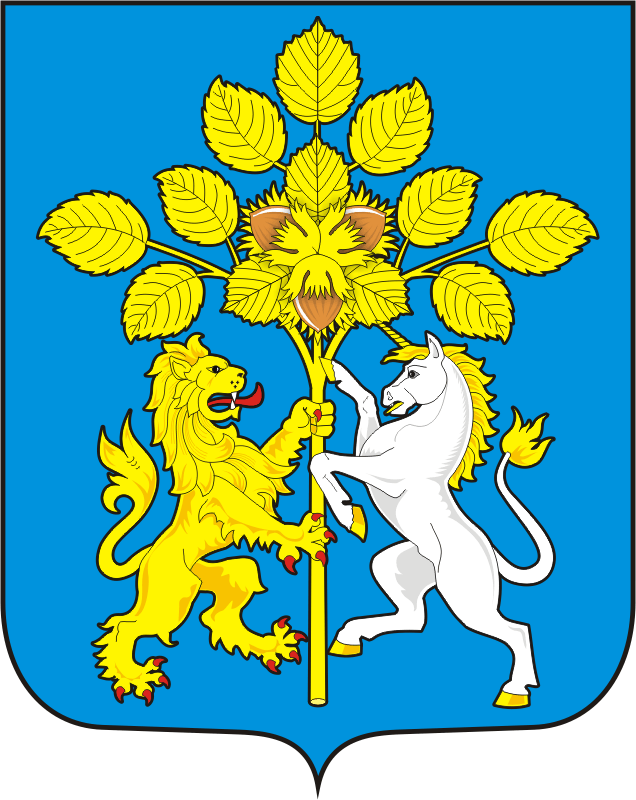 